ΑΤΟΜΙΚΟ ΔΕΛΤΙΟ ΥΓΕΙΑΣ ΜΑΘΗΤΗ(Σε εφαρμογή του νόμου 4229/2014, άρθρο 11, παρ. 2)Υπουργείο Παιδείας και Θρησκευμάτων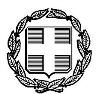 Υπουργείο ΥγείαςΟΝΟΜΑΤΕΠΩΝΥΜΟ (ΜΕ ΚΕΦΑΛΑΙΑ): . . . . . . . . . . . . . . . . . . . . . . . . . . . . . . . . . . . . . . . . . . . . . . . . . . . . . . . . . . . ΗΜΕΡΟΜΗΝΙΑ ΓΕΝΝΗΣΗΣ:  . . . . . . . . . . . . . . . . . . . . . . . . . . . . . . . . . . . . . . . . . . . . . . . . . . . . . . . . . . . . . . . . . ΤΗΛ. ΕΠΙΚΟΙΝΩΝΙΑΣ ΜΕ ΟΙΚΟΓΕΝΕΙΑ: . . . . . . . . . . . . . . . . . . . . . . . . . . . . . . . . . . . . . . . . . . . . . . . . . . . . . . .ΣΧΟΛΕΙΟ: 3ο ΔΗΜ. ΣΧ. ΤΡΙΚΑΛΩΝ «ΚΩΣΤΑΣ ΒΙΡΒΟΣ»        ΤΑΞΗ: . . . . . . . . . . . . . . . . . . . . . . . . . .Το Ατομικό Δελτίο Υγείας Μαθητή (ΑΔΥΜ) τηρείται στο Σχολείο και αντίγραφό του φυλάσσεται στο Βιβλιάριο Υγείας του Παιδιού. Το περιεχόμενο του ΑΔΥΜ είναι απόρρητο.Συμπληρώνεται μετά από προληπτική ιατρική εξέταση που περιλαμβάνει ιστορικό και φυσική εξέταση, σύμφωνα με Φύλλο ιατρικής εξέτασης για το Ατομικό Δελτίο Υγείας Μαθητή. Περαιτέρω ειδικός έλεγχος γίνεται μόνο εάν υπάρχουν ειδικές ιατρικές ενδείξεις. Στο ΑΔΥΜ σημειώνονται τα πορίσματα της εξέτασης που αφορούν το Σχολείο.Σε περίπτωση αλλαγής της κατάστασης υγείας του παιδιού το ΑΔΥΜ επικαιροποιείται με ευθύνη των γονέων/κηδεμόνων.ΠΛΗΡΟΦΟΡΙΕΣ ΓΙΑ ΕΝΗΜΕΡΩΣΗ ΤΟΥ ΣΧΟΛΕΙΟΥ(Σημειώνονται με σκοπό τη στήριξη του παιδιού στο Σχολείο και με τελική απόφαση του/της ιατρού, ύστερα από συνεννόησημε γονέα/κηδεμόνα ή και το παιδί. Δεν πρέπει να παραληφθούν πληροφορίες που η απουσία τους μπορεί να εκθέσει το παιδί σε κίνδυνο.)ΓΝΩΜΑΤΕΥΣΗΓΙΑ ΣΥΜΜΕΤΟΧΗ ΣΤΟ ΜΑΘΗΜΑ ΦΥΣΙΚΗΣ ΑΓΩΓΗΣ, ΣΕ ΑΘΛΗΤΙΚΕΣ ΚΑΙ ΑΛΛΕΣ ΔΡΑΣΤΗΡΙΟΤΗΤΕΣ ΤΟΥ ΣΧΟΛΕΙΟΥ *  Συμμετοχή χωρίς περιορισμούς           Συμμετοχή με περιορισμούς        >  Προβλήματα υγείας και οδηγίες περιορισμών:(Από την προληπτική εξέταση δεν προέκυψαν λόγοι για περιορισμούς)(Λόγω προβλημάτων υγείας)  Παραπομπή για ειδικό έλεγχο** (Από τα λοιπά συστήματα δεν υπάρχουν ευρήματα που απαιτούν περιορισμό συμμετοχής σε σχολικές δραστηριότητες)> Ειδικότητα/ες όπου γίνεται παραπομπή:Ημ/νία εξέτασης                         Υπογραφή & σφραγίδα ιατρού                             Σφραγίδα Μονάδας Υγείας(για ιατρούς ΕΣΥ/ΠΕΔΥ)ΓΝΩΜΑΤΕΥΣΗ ΜΕΤΑ ΑΠΟ ΕΙΔΙΚΟ ΕΛΕΓΧΟ**ΓΙΑ ΣΥΜΜΕΤΟΧΗ ΣΤΟ ΜΑΘΗΜΑ ΦΥΣΙΚΗΣ ΑΓΩΓΗΣ, ΣΕ ΑΘΛΗΤΙΚΕΣ ΚΑΙ ΑΛΛΕΣ ΔΡΑΣΤΗΡΙΟΤΗΤΕΣ ΤΟΥ ΣΧΟΛΕΙΟΥ*  Συμμετοχή χωρίς περιορισμούς           Συμμετοχή με περιορισμούς        > Προβλήματα υγείας και οδηγίες περιορισμών:(Από τον ειδικό έλεγχο δεν  πρ οέκυψα ν λόγοι για περιορισμούς)> Ιατρική ειδικότητα:(Λόγω προβλημάτων υγείας)> Έλεγχος που έγινε:Ημ/νία εξέτασης                         Υπογραφή & σφραγίδα ιατρού                             Σφραγίδα Μονάδας Υγείας(για ιατρούς ΕΣΥ/ΠΕΔΥ)* Η παρούσα γνωμάτευση δεν ισχύει για Πανελλήνιους Σχολικούς Αγώνες και Πανελλήνια Σχολικά Πρωταθλήματα, δεν ισχύει επίσης για σχολικές δραστηριότητες που υλοποιούνται από άλλο φορέα πλην του Σχολείου ή του Υπουργείου Παιδείας και Θρησκευμάτων.** Αφορά τον ειδικό έλεγχο ο οποίος, κατά την κρίση του ιατρού που διενήργησε την προληπτική εξέταση, είναι αναγκαίος για να γίνει γνωμάτευση   σ υμμε τοχής  στις  σ χολι κέ ς  δρα σ τηρ ι ότητες . Σ τι ς  πε ρ ιπτώσε ι ς  α υτές , δίν ε ται  πα ρ απε μπτικ ό σ ημε ίω μα  με  πε ρ ιγρ α φή των  α ι τί ων  πα ρα πο  μπής. 	ΦΥΛΛΟ ΙΑΤΡΙΚΗΣ ΕΞΕΤΑΣΗΣ ΓΙΑ ΤΟ ΑΤΟΜΙΚΟ ΔΕΛΤΙΟ ΥΓΕΙΑΣ ΜΑΘΗΤΗ(Φυλάσσεται στο αρχείο του ιατρού ή της Μονάδας Υγείας)Α   Θ Επώνυμο μαθητή/μαθήτριας                                                            Όνομα μαθητή/μαθήτριας                                             Ημ/νία γέννησης                      Φύλο                                    ΑΜΚΑΙΑΤΡΙΚΟ ΙΣΤΟΡΙΚΟ (Συμπληρώνεται και υπογράφεται από γονέα/κηδεμόνα. Εάν χρειάζεται, δίνονται επεξηγήσεις ή συμπληρώνεται από τον/την ιατρό.)Βεβαιώνω, σύμφωνα με όσα γνωρίζω, για την ακρίβεια των παραπάνω.Ονοματεπώνυμο γονέα/κηδεμόνα                                                        Σχέση με παιδί                                Ημ/νία συμπλήρωσης                      Υπογραφή                             Τηλέφωνο επικοινωνίαςΦΥΣΙΚΗ ΕΞΕΤΑΣΗ (Συμπληρώνεται από τον/την ιατρό)ΠΡΟΣΘΕΤΑ ΣΤΟΙΧΕΙΑ ΑΠΟ ΙΣΤΟΡΙΚΟ Ή ΦΥΣΙΚΗ ΕΞΕΤΑΣΗ – ΣΥΜΠΕΡΑΣΜΑΤΑ (Συμπληρώνεται από τον/την ιατρό)Ι στορι κό  π αι δι ού:  γε νι κέ ς  ε ρωτήσε ι ς 	ΝΑΙ 	ΟΧΙ 	Ι στορι κό οι κογέ νε ι ας:  π ροβλήματα  καρδι άς (συνέ χει α ) 	ΝΑΙ 	ΟΧΙ 	1Έχει ή είχε ποτέ κάποια σοβαρή αρρώστια;13Υπάρχει στην οικογένεια άτομο που έχει εμφανίσει λιπο-θυμικό επεισόδιο ή σπασμούς άγνωστης αιτιολογίας;2Έχει νοσηλευτεί ποτέ σε νοσοκομείο (με διανυκτέρευση);13Υπάρχει στην οικογένεια άτομο που έχει εμφανίσει λιπο-θυμικό επεισόδιο ή σπασμούς άγνωστης αιτιολογίας;3Έχει κάνει ποτέ κάποια εγχείρηση;14Υπάρχει στην οικογένεια άτομο που είναι γνωστό ότι έχεικάποιο κληρονομικό καρδιαγγειακό νόσημα, όπως υπερτροφική ή διατατική μυοκαρδιοπάθεια, αρρυθμιο- γόνο δεξιά κοιλία, νόσο της Νάξου, σύνδρομο Marfan, σύνδρομο μακρού ή βραχέος QT, σύνδρομο Brugada;4Παίρνει ή έπαιρνε ποτέ κάποιο φάρμακο συστηματικά;14Υπάρχει στην οικογένεια άτομο που είναι γνωστό ότι έχεικάποιο κληρονομικό καρδιαγγειακό νόσημα, όπως υπερτροφική ή διατατική μυοκαρδιοπάθεια, αρρυθμιο- γόνο δεξιά κοιλία, νόσο της Νάξου, σύνδρομο Marfan, σύνδρομο μακρού ή βραχέος QT, σύνδρομο Brugada;5Έχει κάποια αλλεργία (τροφή, φάρμακο, άλλο);14Υπάρχει στην οικογένεια άτομο που είναι γνωστό ότι έχεικάποιο κληρονομικό καρδιαγγειακό νόσημα, όπως υπερτροφική ή διατατική μυοκαρδιοπάθεια, αρρυθμιο- γόνο δεξιά κοιλία, νόσο της Νάξου, σύνδρομο Marfan, σύνδρομο μακρού ή βραχέος QT, σύνδρομο Brugada;Ιστορικό παιδιού: προβλήματα καρδιάς14Υπάρχει στην οικογένεια άτομο που είναι γνωστό ότι έχεικάποιο κληρονομικό καρδιαγγειακό νόσημα, όπως υπερτροφική ή διατατική μυοκαρδιοπάθεια, αρρυθμιο- γόνο δεξιά κοιλία, νόσο της Νάξου, σύνδρομο Marfan, σύνδρομο μακρού ή βραχέος QT, σύνδρομο Brugada;6Έχει διαγνωστεί ποτέ πρόβλημα καρδιάς ή υπέρταση;14Υπάρχει στην οικογένεια άτομο που είναι γνωστό ότι έχεικάποιο κληρονομικό καρδιαγγειακό νόσημα, όπως υπερτροφική ή διατατική μυοκαρδιοπάθεια, αρρυθμιο- γόνο δεξιά κοιλία, νόσο της Νάξου, σύνδρομο Marfan, σύνδρομο μακρού ή βραχέος QT, σύνδρομο Brugada;7Έχει συμβεί ποτέ να χάσει τις αισθήσεις του κατά την άσκηση ή μετά από άσκηση ή χωρίς εμφανή αιτία;Ι στορι κό  π αι δι ού:  άλλα  θέ ματα 	7Έχει συμβεί ποτέ να χάσει τις αισθήσεις του κατά την άσκηση ή μετά από άσκηση ή χωρίς εμφανή αιτία;15Το παιδί έχει κάνει ποτέ επεισόδιο σπασμών;8Έχει ποτέ παραπονεθεί για πόνο, αίσθημα πίεσης ήβάρους στο στήθος κατά την άσκηση;16Έχει παρουσιάσει ποτέ βήχα, “σφύριγμα” ή  δυσκολίαστην αναπνοή κατά την άσκηση;9Κουράζεται ή λαχανιάζει κατά την άσκηση πολύ πιο εύκολα από άλλα παιδιά της ίδιας ηλικίας;17Είχε ποτέ πόνο ή σοβαρό τραυματισμό σε οστά, μυς, αρθρώσεις ή έχει πάθει ποτέ αρθρίτιδα;10Έχει παραπονεθεί ποτέ ότι η καρδιά του χτυπάει γρήγορα ή άρρυθμα (‘’φτερουγίζει’’) κατά την άσκηση;18Νομίζετε ότι μπορεί να έχει πρόβλημα όρασης;10Έχει παραπονεθεί ποτέ ότι η καρδιά του χτυπάει γρήγορα ή άρρυθμα (‘’φτερουγίζει’’) κατά την άσκηση;19Νομίζετε ότι μπορεί να έχει πρόβλημα ακοής;Ιστορικό οικογένειας: προβλήματα καρδιάς20Έχετε κάποια ανησυχία για το βάρος ή τη διατροφή του;11Υπάρχει στην οικογένεια άτομο που πέθανε από καρδιακό αίτιο, από αιφνίδιο ή ανεξήγητο θάνατο σε νεαρή ηλικία (<50 ετών);21Ανησυχεί εσάς ή το σχολείο κάποιο θέμα σχετικά με την ανάπτυξή του (π.χ. λόγος, κίνηση, μαθησιακή ικανότητα);11Υπάρχει στην οικογένεια άτομο που πέθανε από καρδιακό αίτιο, από αιφνίδιο ή ανεξήγητο θάνατο σε νεαρή ηλικία (<50 ετών);22Ανησυχεί εσάς ή το σχολείο κάποιο θέμα σχετικά με τη διά- θεση ή τη συμπεριφορά του (π.χ. θλίψη, κοινωνικότητα, επι- θετικότητα, θυμός, υπερκινητικότητα, έλεγχος σφιγκτήρων);12Υπάρχει στην οικογένεια άτομο που έπαθε έμφραγμαή στεφανιαία νόσο ή εγκεφαλικό επεισόδιο σε νεαρήή μέση ηλικία (<55 ετών για άνδρες και <65 για γυναίκες);22Ανησυχεί εσάς ή το σχολείο κάποιο θέμα σχετικά με τη διά- θεση ή τη συμπεριφορά του (π.χ. θλίψη, κοινωνικότητα, επι- θετικότητα, θυμός, υπερκινητικότητα, έλεγχος σφιγκτήρων);12Υπάρχει στην οικογένεια άτομο που έπαθε έμφραγμαή στεφανιαία νόσο ή εγκεφαλικό επεισόδιο σε νεαρήή μέση ηλικία (<55 ετών για άνδρες και <65 για γυναίκες);23Υπάρχει κάποιο άλλο θέμα που θα θέλατε να συζητήσετε;Συμπληρωματικές πληροφορίες για ερωτήσεις με “ΝΑΙ”:Συμπληρωματικές πληροφορίες για ερωτήσεις με “ΝΑΙ”:Συμπληρωματικές πληροφορίες για ερωτήσεις με “ΝΑΙ”:Συμπληρωματικές πληροφορίες για ερωτήσεις με “ΝΑΙ”:Συμπληρωματικές πληροφορίες για ερωτήσεις με “ΝΑΙ”:Συμπληρωματικές πληροφορίες για ερωτήσεις με “ΝΑΙ”:Συμπληρωματικές πληροφορίες για ερωτήσεις με “ΝΑΙ”:Συμπληρωματικές πληροφορίες για ερωτήσεις με “ΝΑΙ”:ΜέτρησηΜέτρησηΜέτρησηΜέτρησηΜέτρησηΜέτρησηΜέτρησηΜέτρησηΒάρος:                               kgΒάρος:                               kgΎψος:                          mΎψος:                          mΔΜΣ:ΔΜΣ:Σφύξεις:                           /minΑΠ:                                   mmHgΙατρική εξέτασηΙατρική εξέτασηΙατρική εξέτασηΦυσιολογικάΦυσιολογικάΠαθολογικά ευρήματαΠαθολογικά ευρήματαΠαθολογικά ευρήματα1Επισκόπηση, δέρμα, σημεία συνδρόμου MarfanΕπισκόπηση, δέρμα, σημεία συνδρόμου Marfan2Οπτική οξύτητα, στραβισμόςΟπτική οξύτητα, στραβισμός3Στοματική κοιλότητα, δόντιαΣτοματική κοιλότητα, δόντια4Ακρόαση καρδιάς (φυσήματα, τόνοι, ρυθμός), μηριαίεςΑκρόαση καρδιάς (φυσήματα, τόνοι, ρυθμός), μηριαίες5Αναπνευστικό σύστημαΑναπνευστικό σύστημα6Κοιλιά, ήπαρ/σπλήνας, γεννητικά όργαναΚοιλιά, ήπαρ/σπλήνας, γεννητικά όργανα7Νευρικό και μυοσκελετικό σύστημα, σκολίωσηΝευρικό και μυοσκελετικό σύστημα, σκολίωση8Άλλα ευρήματαΆλλα ευρήματαΓνωμάτευση για συμμετοχή σεσχολικές δραστηριότητες: Χωρίς περιορισμούς Με περιορισμούς Παραπομπή  Ειδικότητα/ες:    Έ λε γχος  εμβολι αστι κής  κάλυψης: 	ΝΑΙ   ΟΧΙ Σχόλια:Σχόλια:Ονοματεπώνυμο ιατρού                                                                                                      Ημ/νία συμπλήρωσης                  Υπογραφή ιατρού /  ΣφραγίδαΟνοματεπώνυμο ιατρού                                                                                                      Ημ/νία συμπλήρωσης                  Υπογραφή ιατρού /  ΣφραγίδαΟνοματεπώνυμο ιατρού                                                                                                      Ημ/νία συμπλήρωσης                  Υπογραφή ιατρού /  Σφραγίδα